Name: ________________________________________________ Date: __________________ Per.: _______Civics Definition Depot – Chapter 5: The US ConstitutionDirections:  Use the internet or your textbook to define the words below. Then, use a thesaurus, your brain, or help from a parent ot identify a synonym for each term OR write a sentence using the term that demonstrates your understanding of the word OR provide an illustration that shows that you understand the meaning of the term.WordDefinitionIllustrationPreamblep.130PopularSovereignty / (“We the People”)p. 54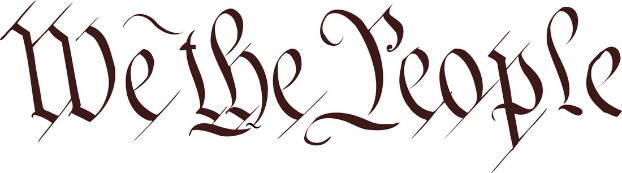 Limited governmentp.86Separation of Powersp. 138Checks and Balancesp. 139Federalists p. 127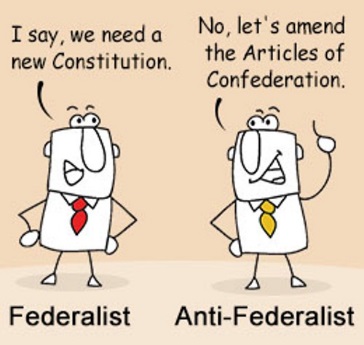 Antifederalistsp. 129Ratification (ratify)p. 118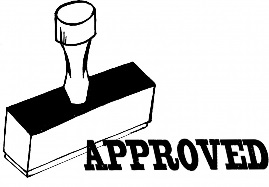 Federalismp. 127Enumerated/Expressed/Delegated powers p. 203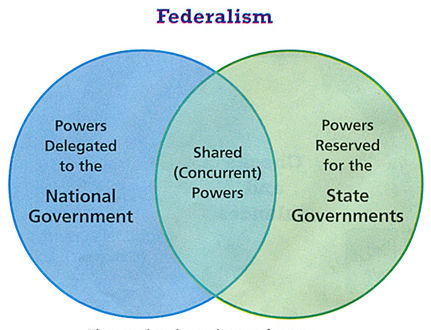 Reserved powersp. 140Concurrent powers p. 140Supremacy ClauseThe clause, or section, of Article 6 of the US Constitution that states that the Constitution is the “supreme law of the land.”Representative democracy/republicp. 85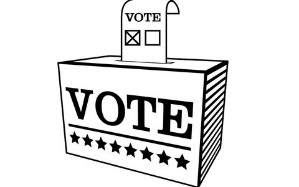 Federalist PapersA collection of articles written in support of the Constitution as it was written at the time.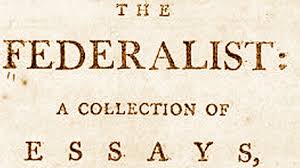 Antifederalist PapersA collection of articles written in opposition to the ratification of the US Constitution.  It led to the inclusion of the Bill of Rights (your civil liberties!).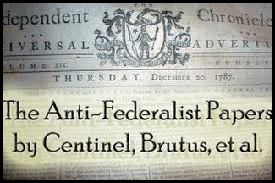 